V204Z-VPMVAF/N "VQ4X&Nn&j+R86\rTlVAlbertinum, odborný léčebný ústav, Žamberk ZA KOPEČKEM 353 564 01  ŽAMBERKPotvrzení o rozsahu pojištění vozidla č. 5185131145 pojistná smlouva FN číslo 4085422632  PojistníkVlastník vozidla je shodný s pojistníkem.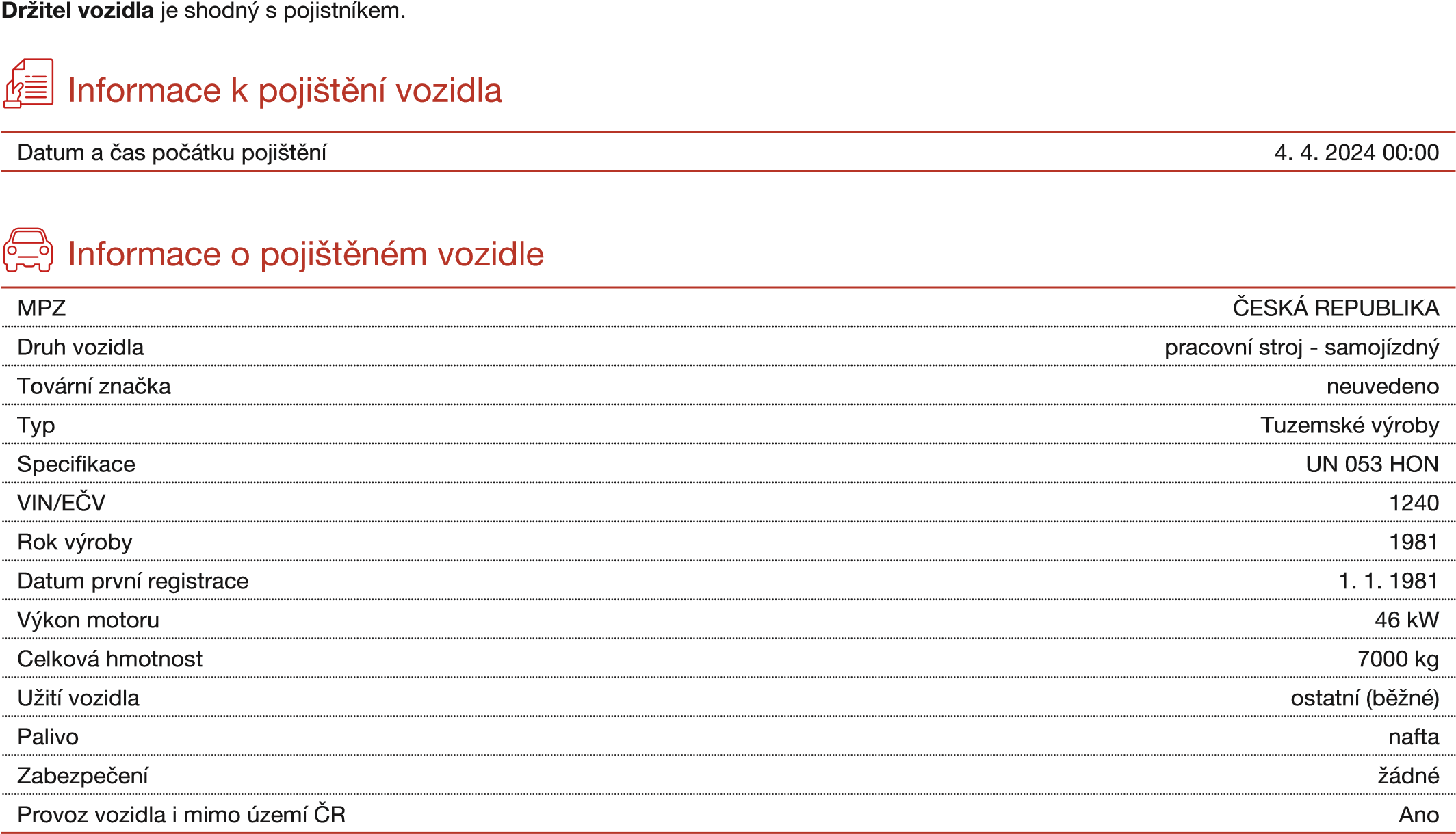 Identifikační údaj VIN se považuje za jediný a nezaměnitelný identifikátor vozidla (předmětu pojištění). Další údaje o vozidle, které jsou zde uvedené, neslouží k identifikaci vozidla, ale pro stanovení výše pojistného.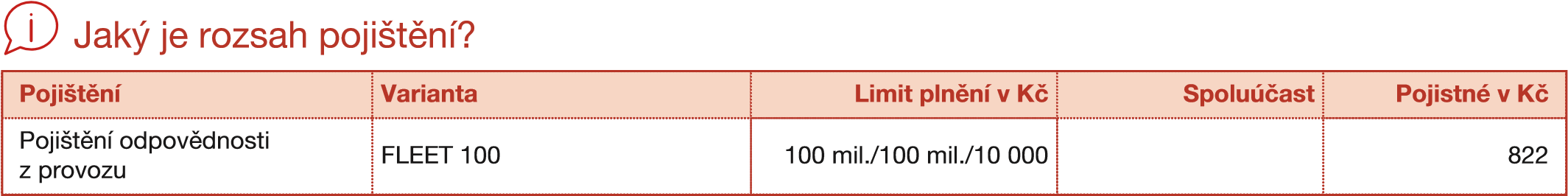 Generali Česká pojišťovna a.s., Spálená 75/16, Nové Město, 110 00 Praha 1, IČO: 452 72 956, DIČ: CZ699001273, je zapsaná v obchodním rejstříku vedeném Městským soudem v Praze, spis.zn. B 1464, člen skupiny Generali, zapsané v italském registru pojišťovacích skupin, vedeném IVASS, pod číslem 026. Kontaktní údaje: P. O. BOX 305, 659 05 Brno, www.generaliceska.cz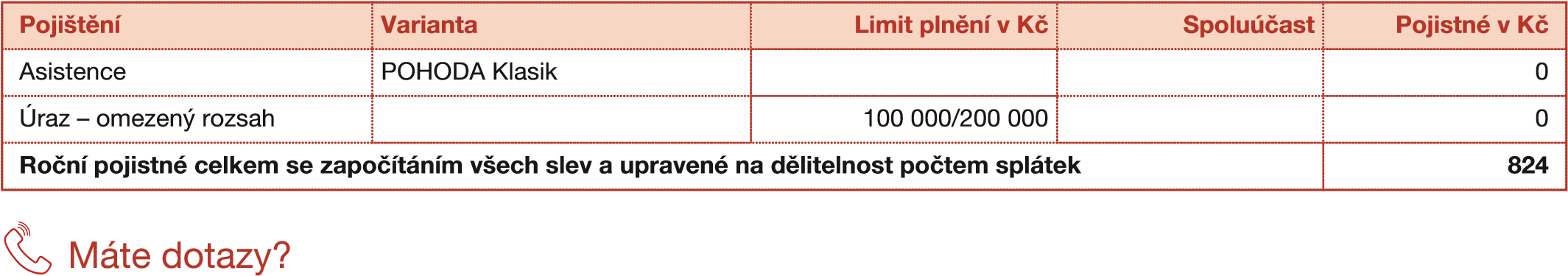 Zeptejte se nás přes online chat na našich webových stránkách www.generaliceska.cz/chat.Děkujeme, že jste s námi, a přejeme příjemný den.Generali Česká pojišťovna a.s.xxxxxxxxxxxxxxxxxxxxxxxxxxsenior manažer správy neživotního pojištěníPojištění vozidla číslo5185131145Stav k datu4. 4. 2024 00:00Název firmyAlbertinum, odborný léčebný ústav, ŽamberkIČO00196096AdresaZA KOPEČKEM 353, 564 01 ŽAMBERK